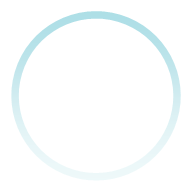 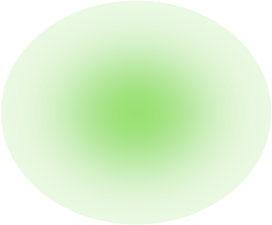 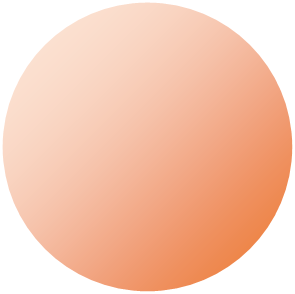 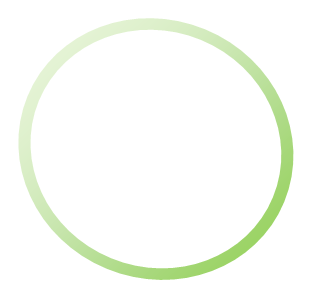 PODRUČJA OBRAZOVANJAs naglaskom na praktična znanja i vještineBROJ SATI POPREDMETUPoduzetništvo28Marketing28Odnosi s javnošću10Vježbenička tvrtka40Poslovni jezik: engleski ili njemački20UKUPNO:126